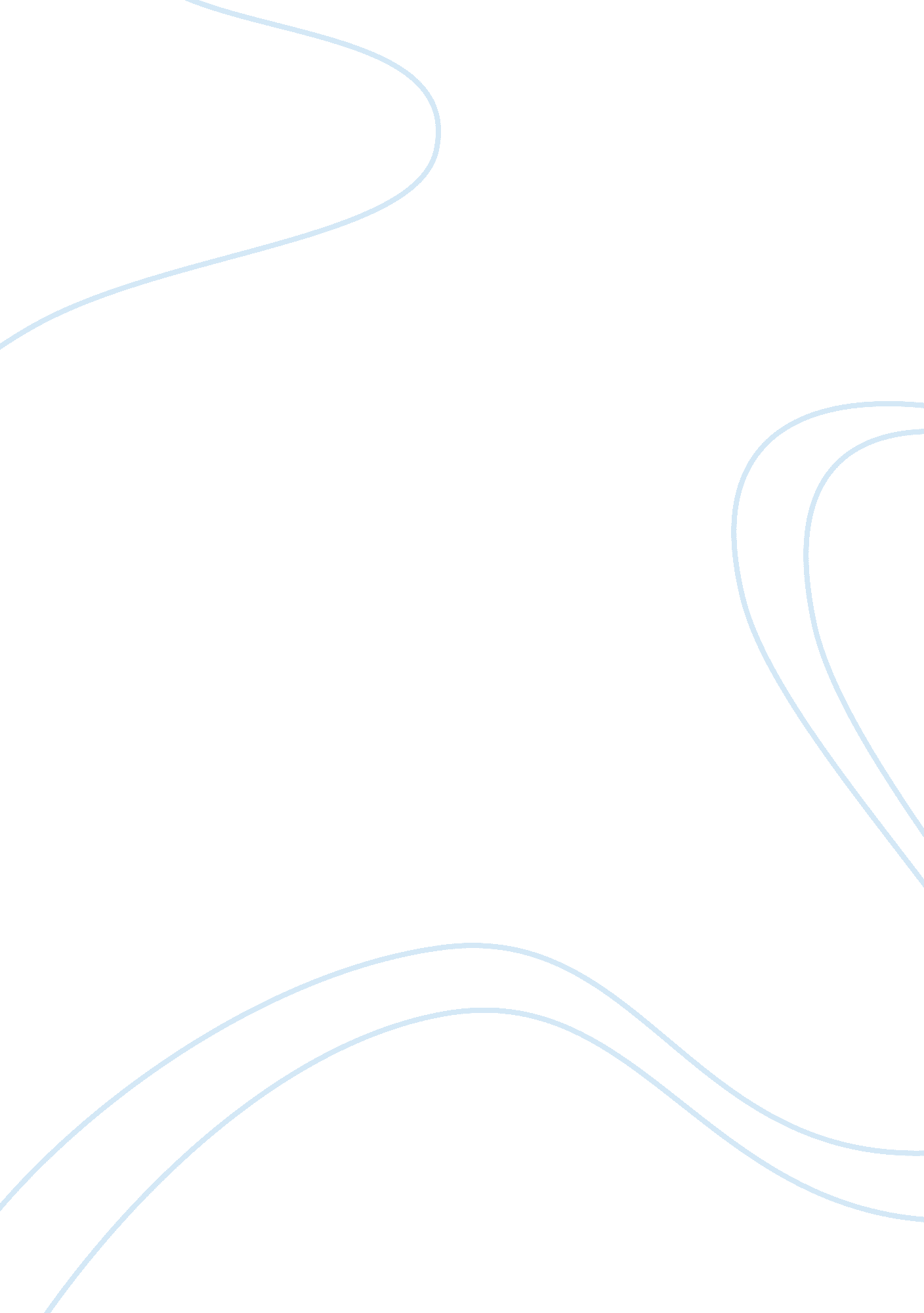 Free essay on my motherFamily, Mother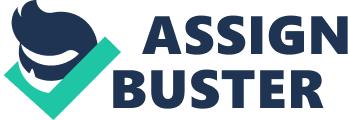 Of all the people I have known, the person I admire most is my mother. She is the smartest, most eloquent, and help full person that I have ever seen in my life. Her beauty is out of this world. She has brown lovely eyes that radiant expressing a unique confidence inherent in her. Her smiling face masks all the sorrows she might be going through. No one can tell when she has problems or not until she says it herself. She has the great famine character that all humans appreciate. 
It is the beauty of her soul that strikes most. She never ignores anyone in a problem. She never lets one cry for no reason; she is always there for me and my siblings. Her sense of humor can bring down tones of sorrow from anyone’s heart. She always says that the hope for tomorrow keeps all humans happy; even when the troubles are many; the light shines best after darkness. She is one among the few who never breaks their promises. Once my mother says that she shall do something, she put all her efforts in it, the journey might be tough, the end might be far, but her resilience keeps her going a character I have come to internalize. She owns her mistakes with ease and takes responsibility of all her actions; whether good or bad. She remains truthful to herself and others. 
In conclusion, my mother does not allow one to make mistakes without an immediate, but well thought reprimand. One has to be careful around her as she requires one to take full accountability of one’s actions. From her, I have learned never to give up, to wear a smile even in troubles, and be nice to people. Who would not admire such a mother? 